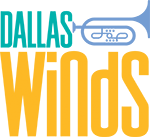 Section Tuba Audition RepertoireJanuary 6, 2019Jerry Junkin, Artistic Director*All performances should be on contra bass tuba.**Play the bottom octave in excerpts where applicable.Prepared Solo:  Sonata for Tuba and Piano (Bruce Broughton):  Movement 1 Excerpts:First Suite in E flat (Holst)J’ ai été au bal (Grantham):  soloJ’ ai été au bal (Grantham)Church Windows (Respighi) Movement II, San Michele Arcangelo:  L to bar 198Church Windows (Respighi) Movement III, Il Mattutino di Santa Chiara:  S to the endSymphony in B flat (Hindemith), Movement I:  bar 123 to letter KSymphony in B flat (Hindemith), Movement I:  bar 203 to bar 212Eternal Father, Strong to Save (Claude T. Smith):  letter H to 7 bars after letter ILincolnshire Posy (Grainger) Rufford Park Poachers:  pick-up to bar 51 to bar 83Overture to Rienzi (Wagner/Patterson)Overture to Rienzi (Wagner/Patterson)Toccata Marziale (Vaughan Williams)Toccata Marziale (Vaughan Williams)March, “Entry of the Gladiators” (Fucik/Tuschla)March, “Entry of the Gladiators” (Fucik/Tuschla)Music from Far and Away (John Williams):  bar 180 to bar 228First Suite in E flat (Holst)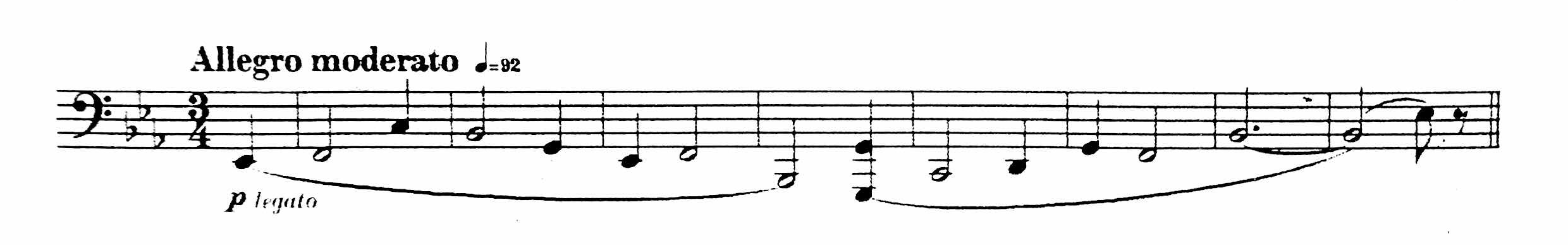 Jai été au bal (Grantham):  solo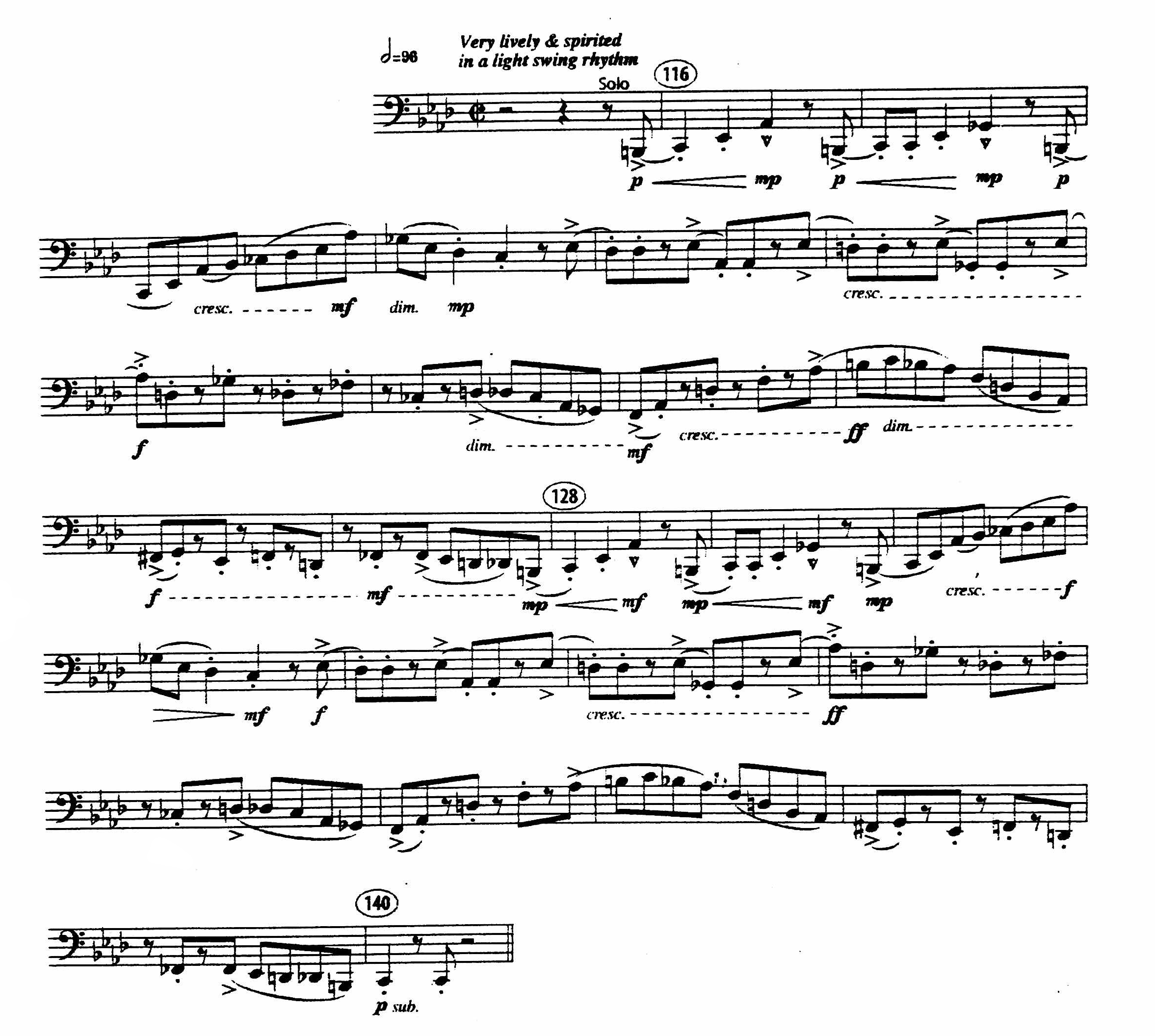 Jai été au bal (Grantham)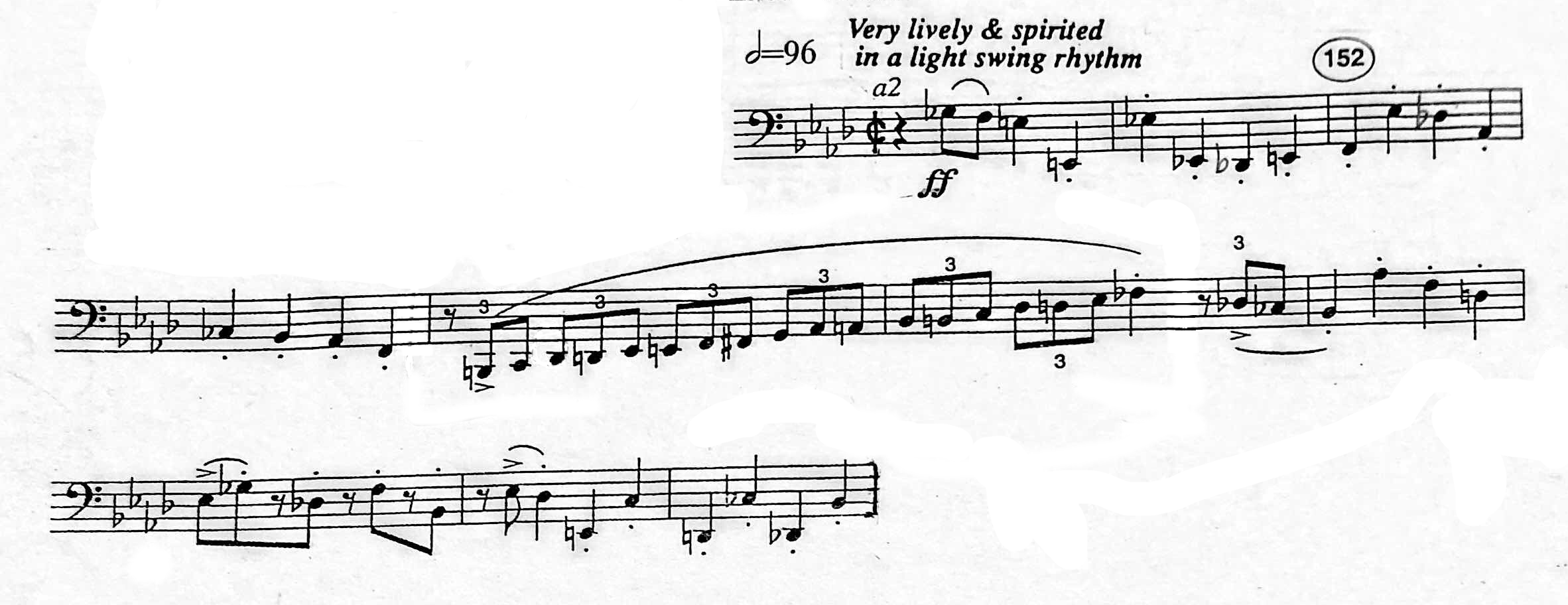 Church Windows (Respighi) Movement II, San Michele Arcangelo:  L to bar 198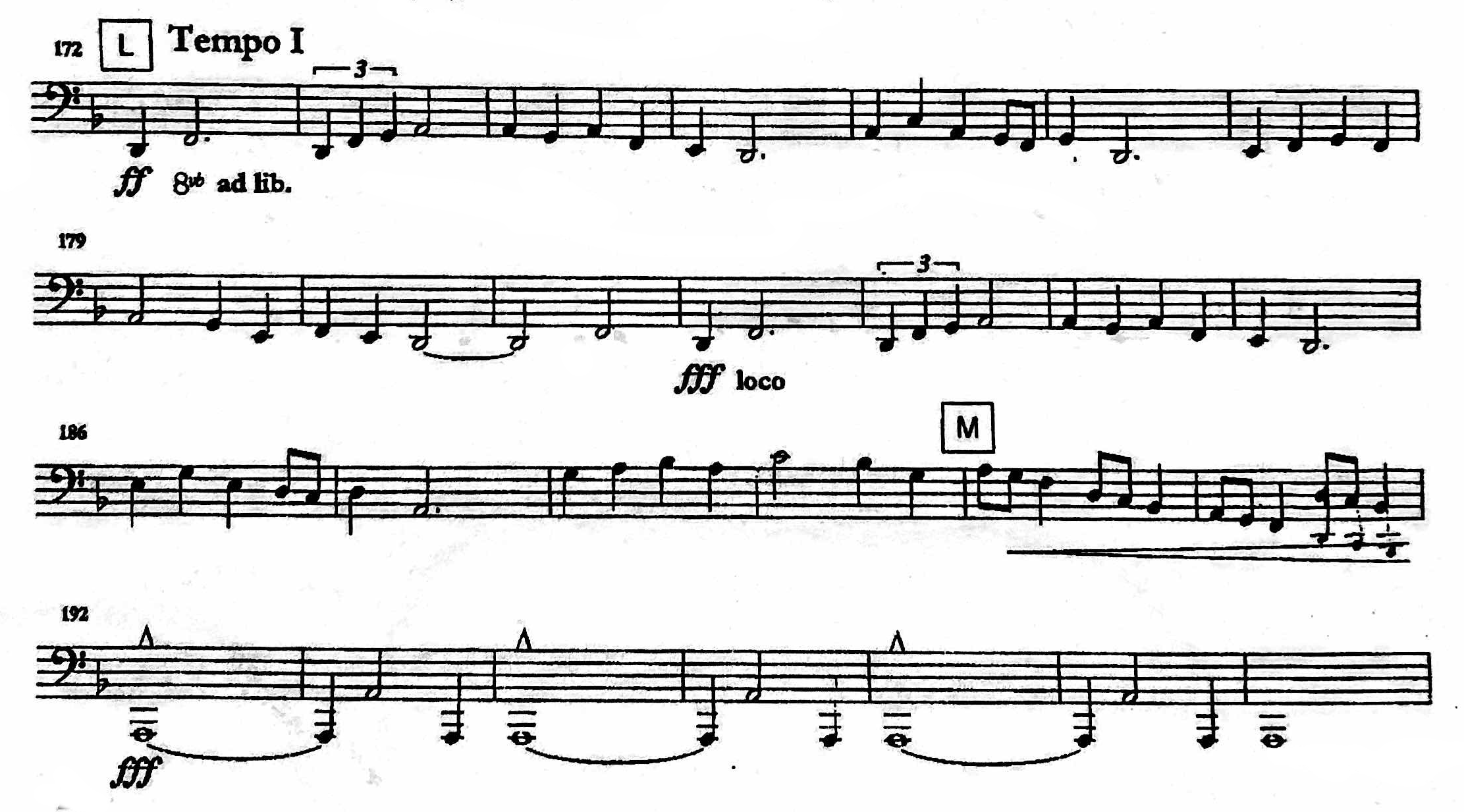 Church Windows (Respighi) Movement III, Il Mattutino di Santa Chiara:  S to the end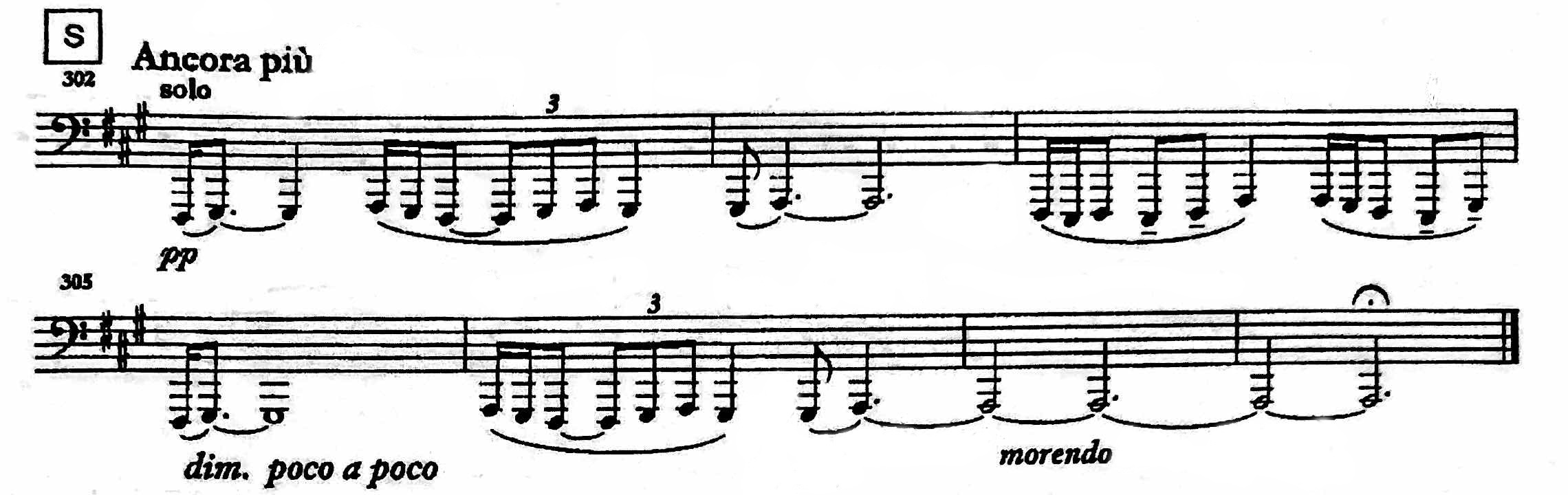 Symphony in B flat (Hindemith), Movement I:  bar 123 to letter K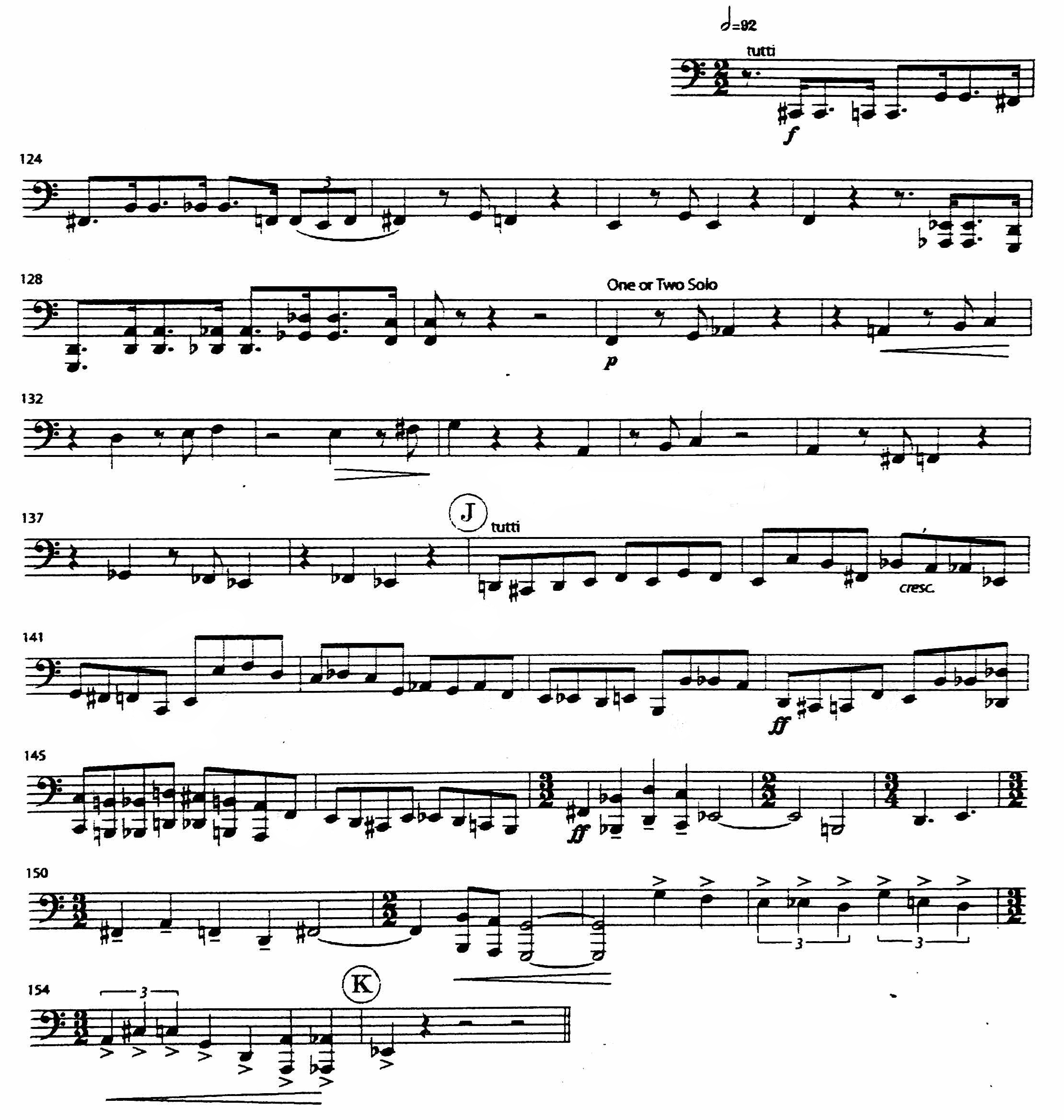 Symphony in B flat (Hindemith), Movement I:  bar 203 to bar 212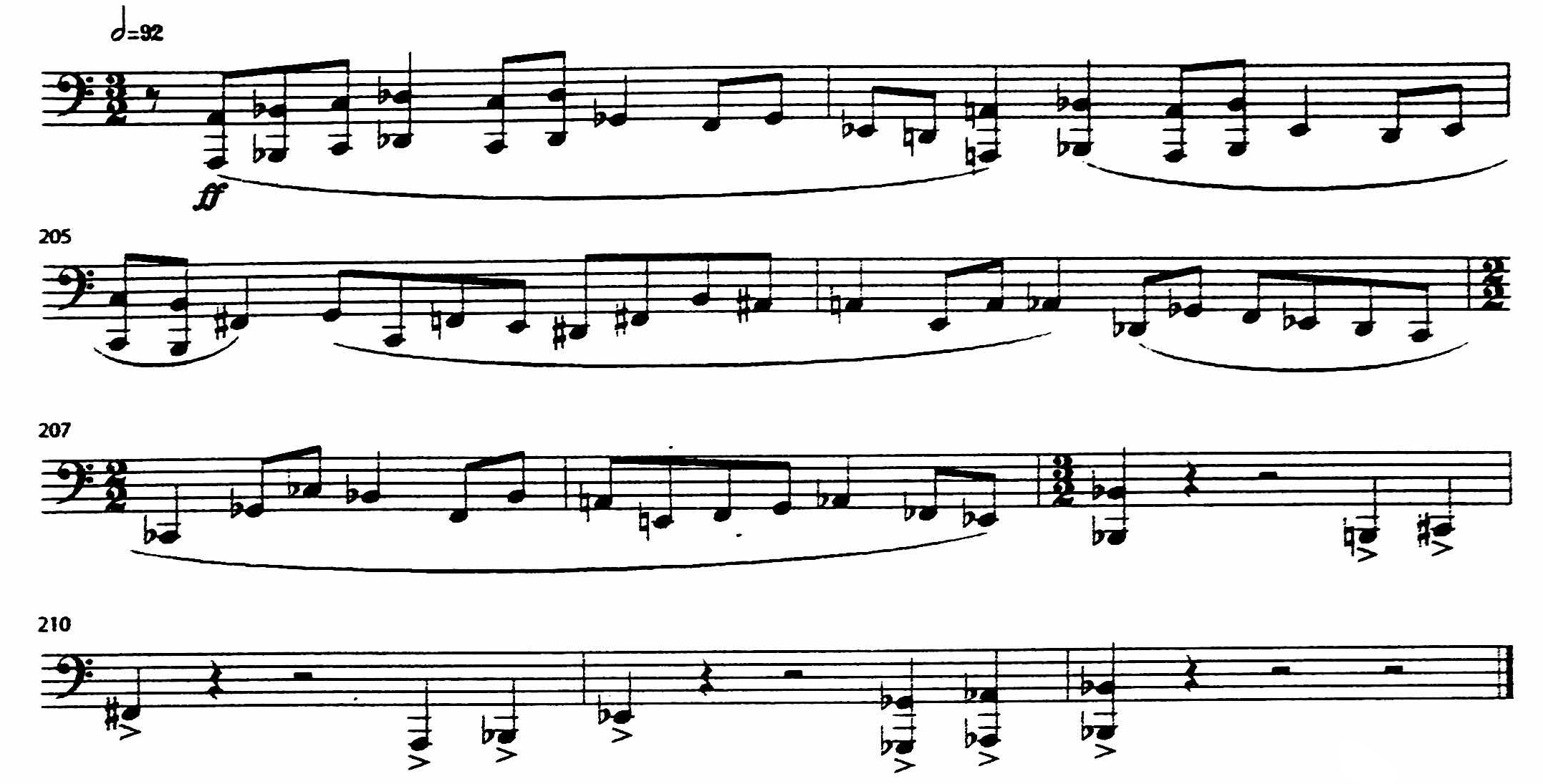 Eternal Father, Strong to Save (Claude T. Smith):  letter H to 7 bars after letter I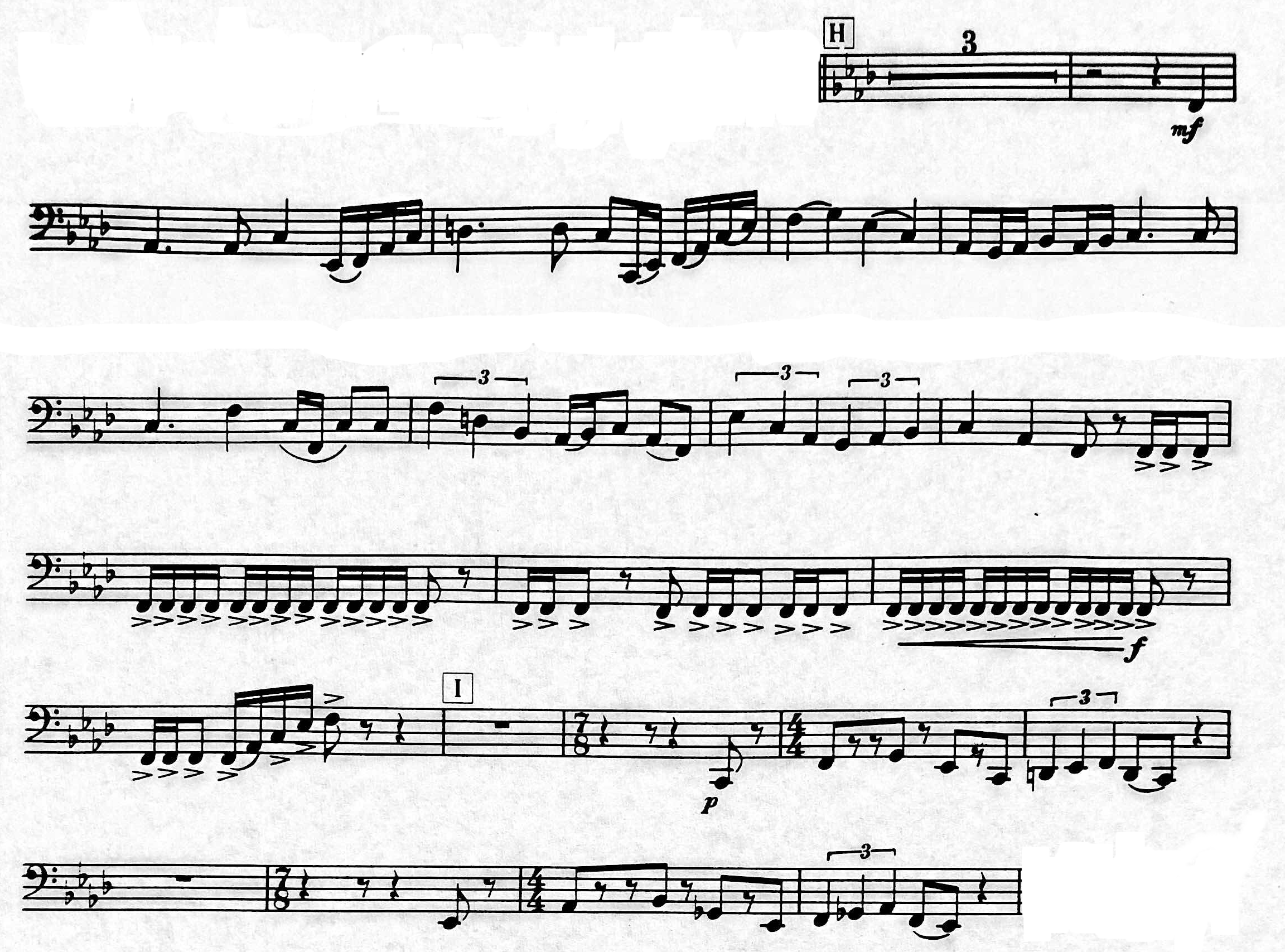 Lincolnshire Posy (Grainger) Rufford Park Poachers:  pick-up to bar 51 to bar 83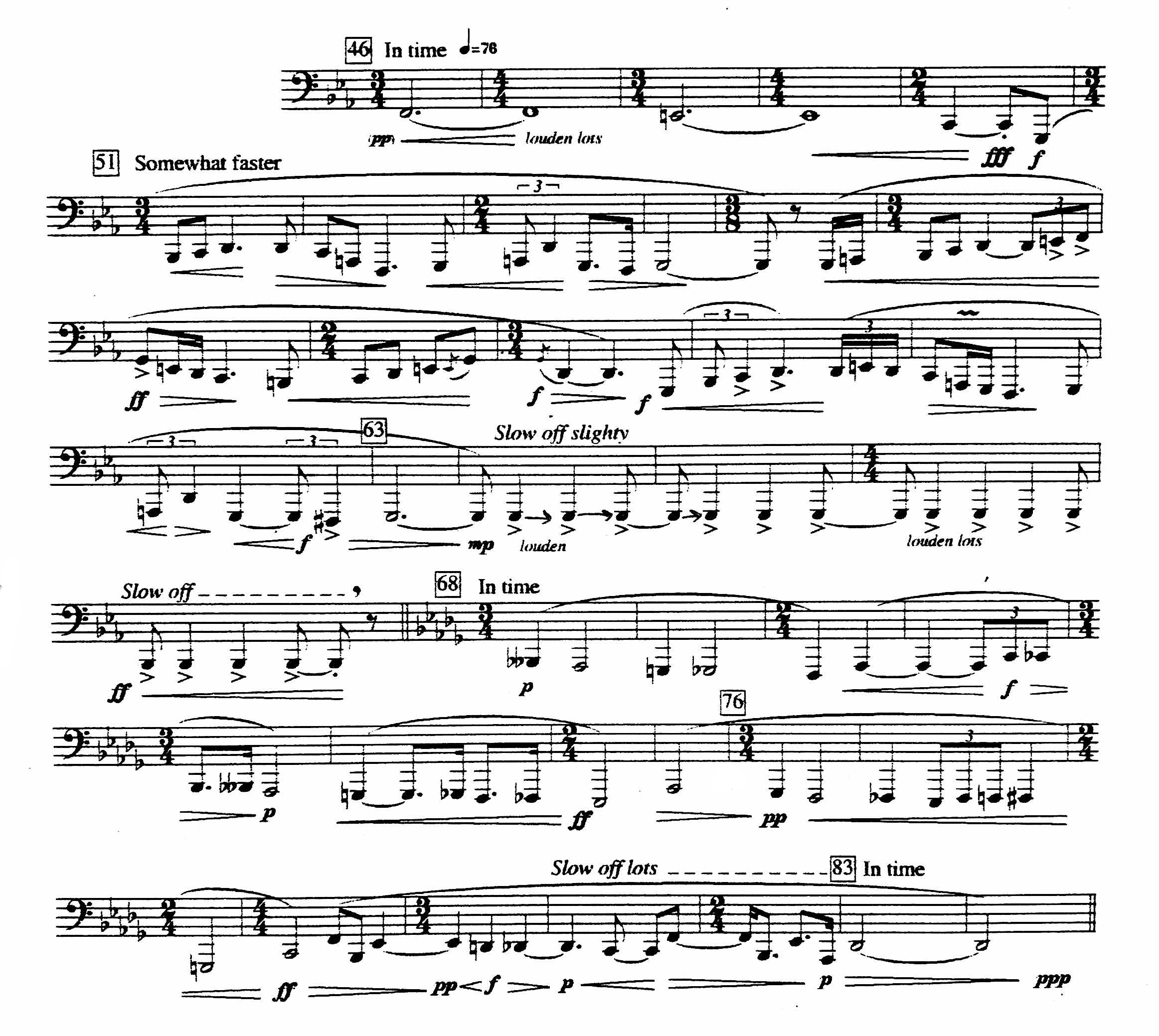 Overture to Rienzi (Wagner/Patterson)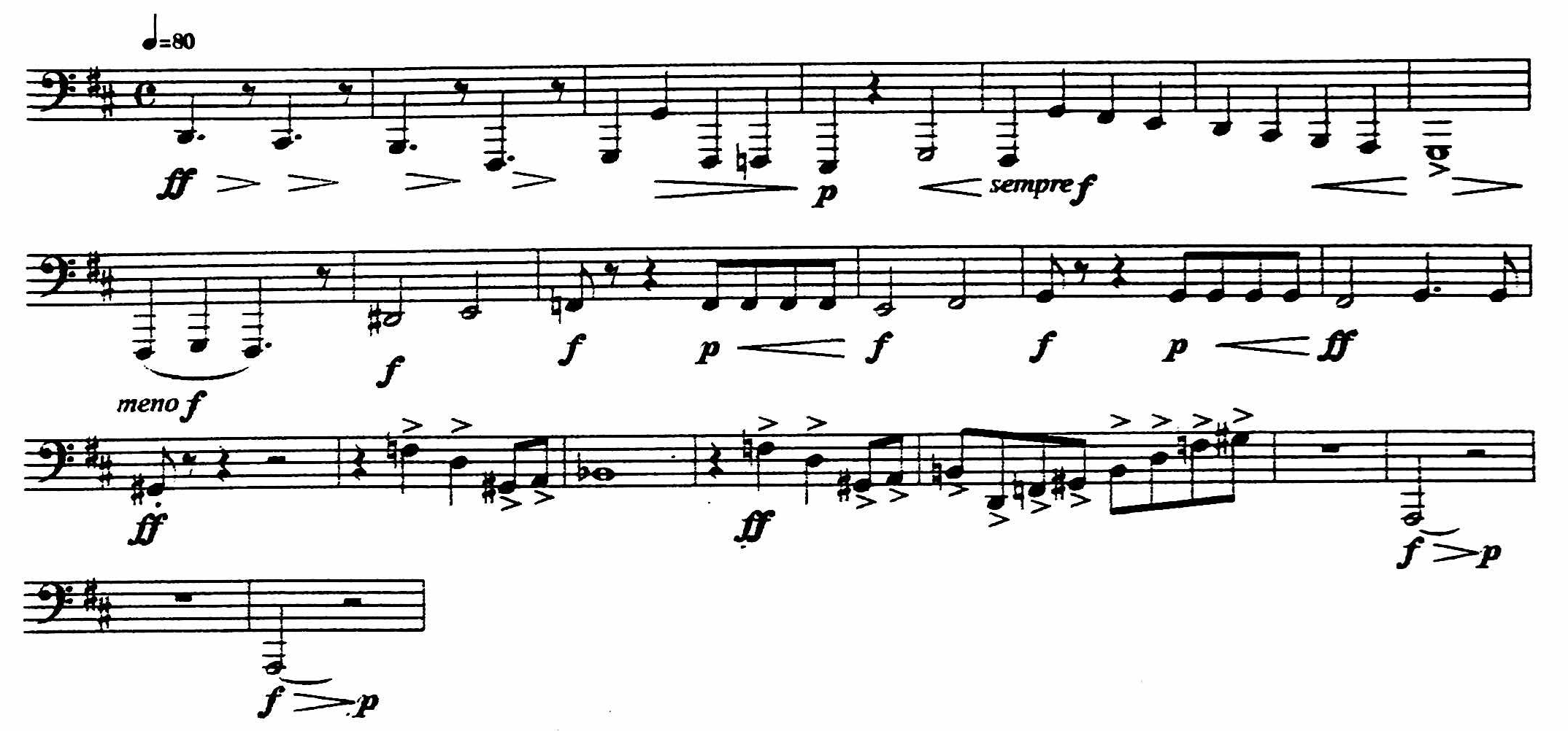 Overture to Rienzi (Wagner/Patterson)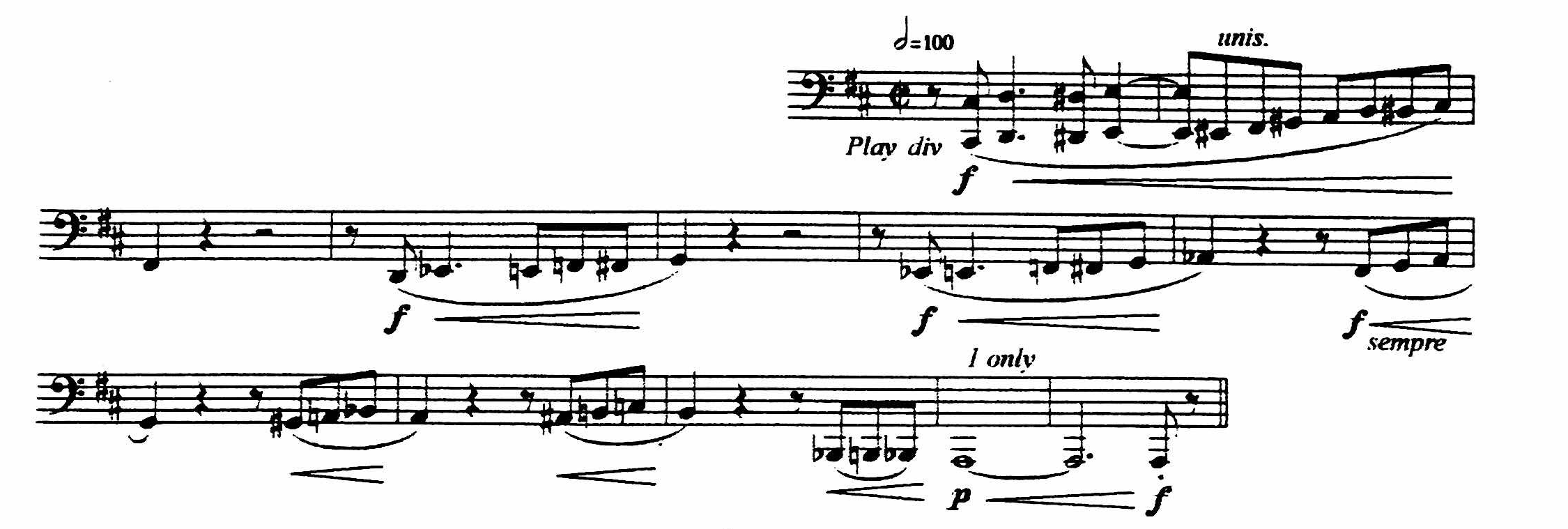 Toccata Marziale (Vaughan Williams)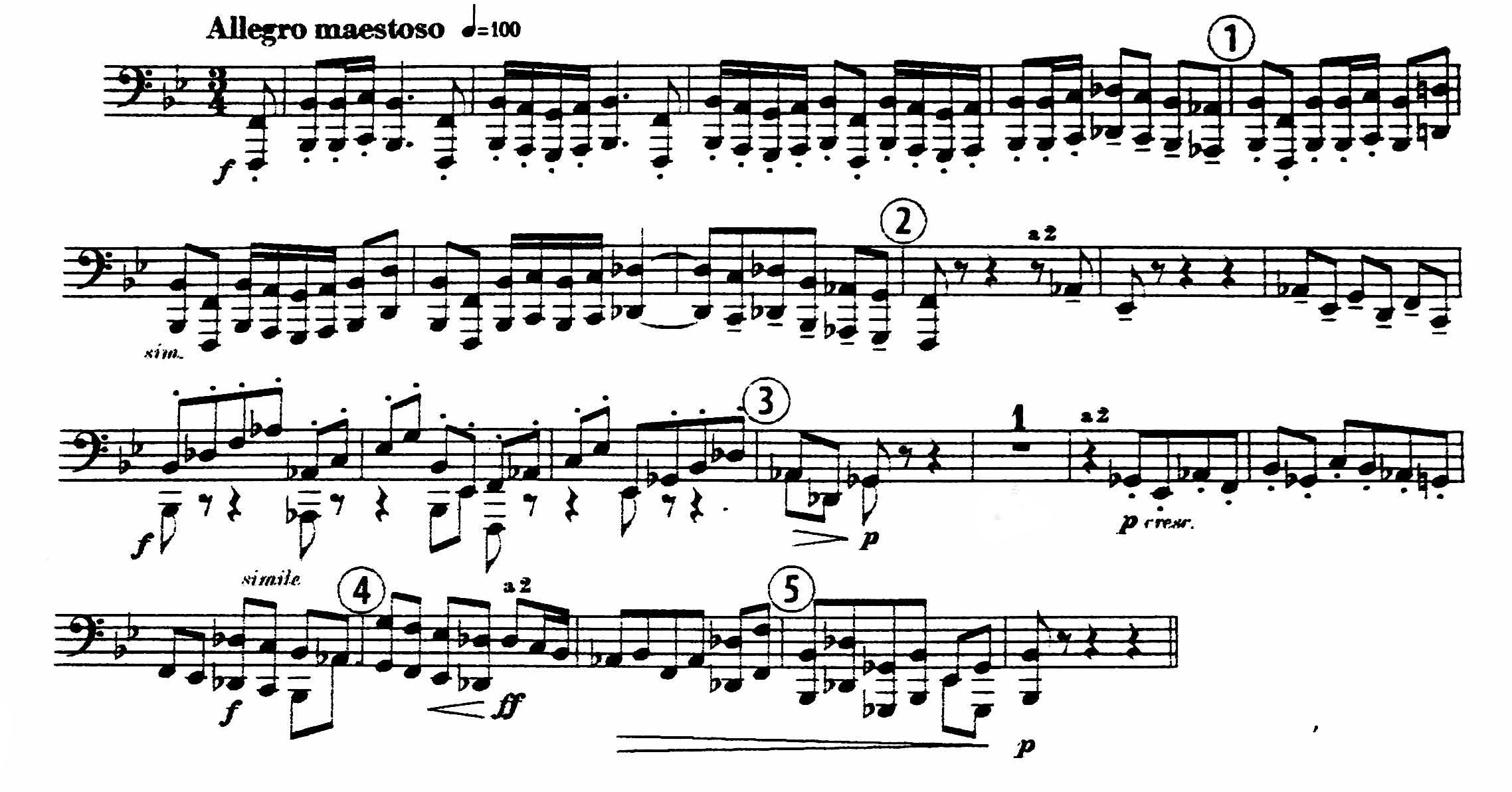 Toccata Marziale (Vaughan Williams)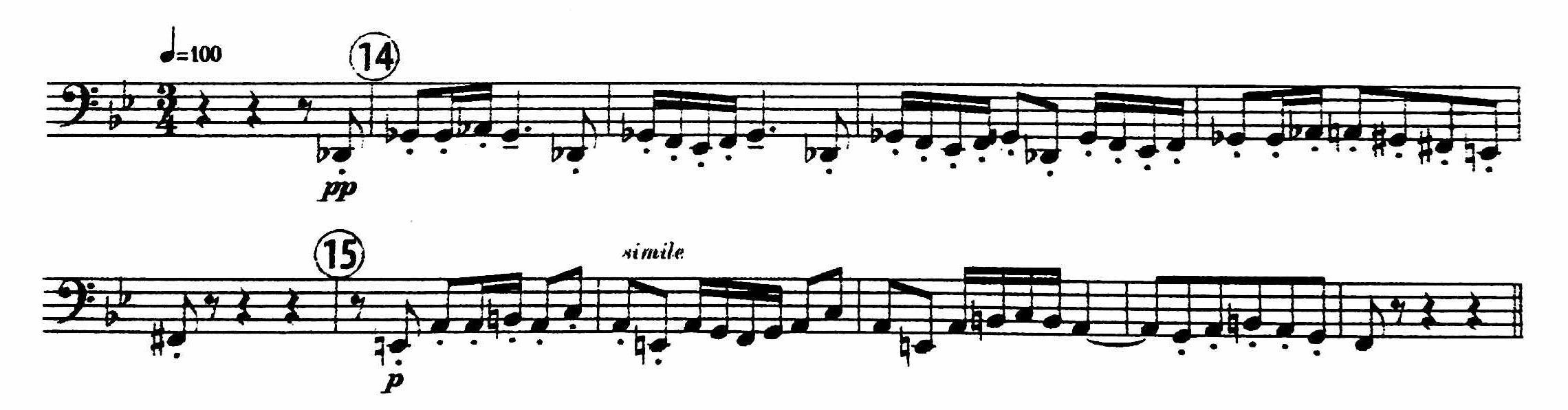 March, “Entry of the Gladiators” (Fucik/Tuschla)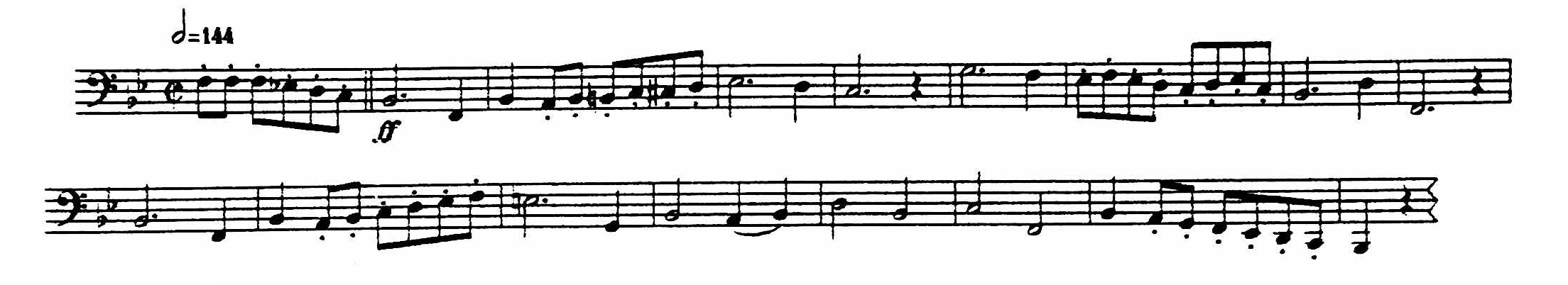 March, “Entry of the Gladiators” (Fucik/Tuschla)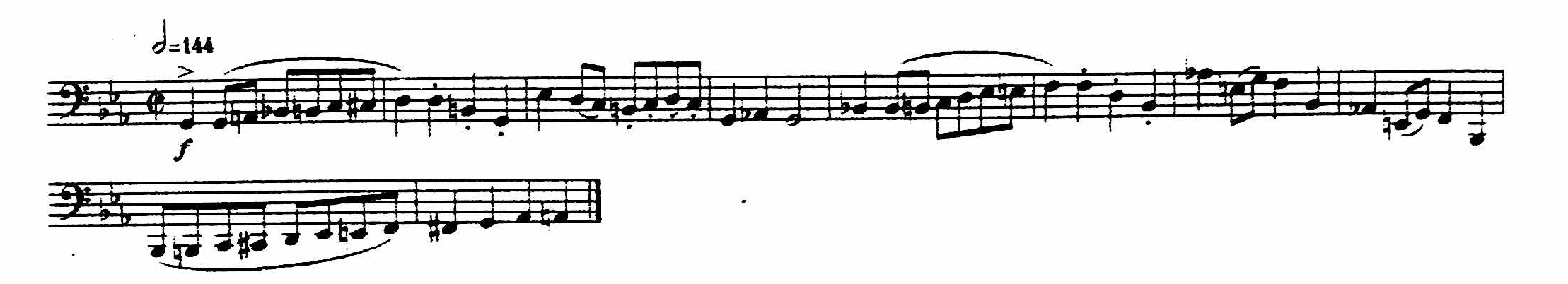 Music from Far and Away (John Williams):  bar 180 to bar 228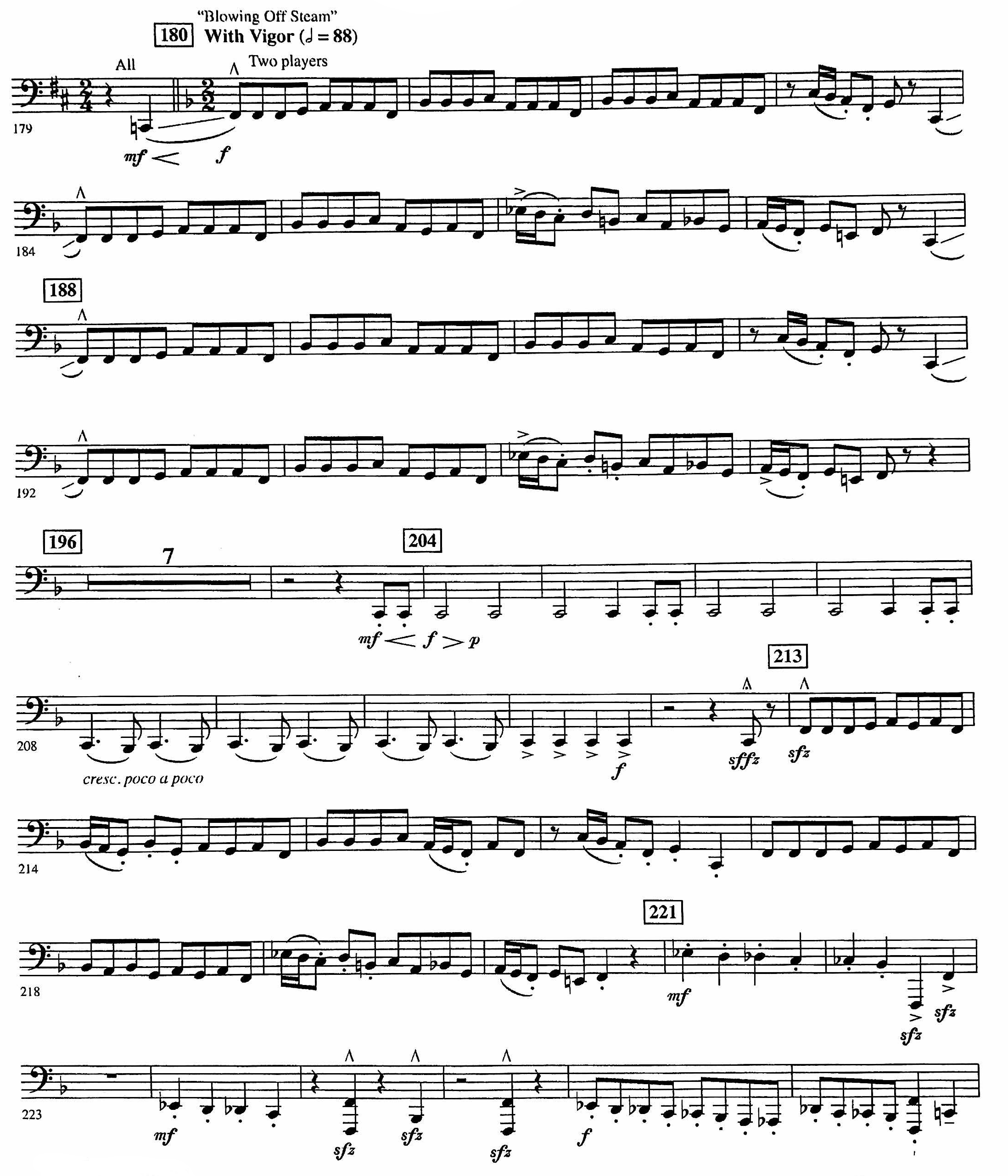 